Supplementary MaterialSupplementary Figure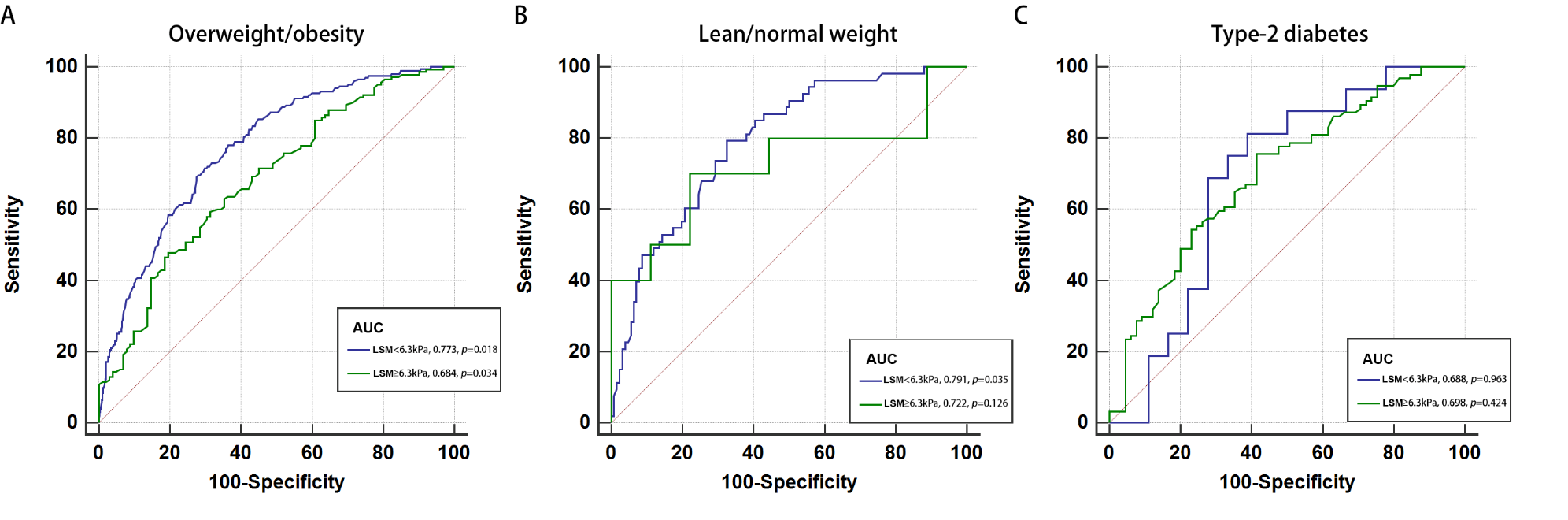 Supplementary Figure 1. Receiver operator characteristic (ROC) curve of Lp(a) for predicting carotid atherosclerosis in different MAFLD subtypes with and without advanced fibrosis defined by liver stiffness. 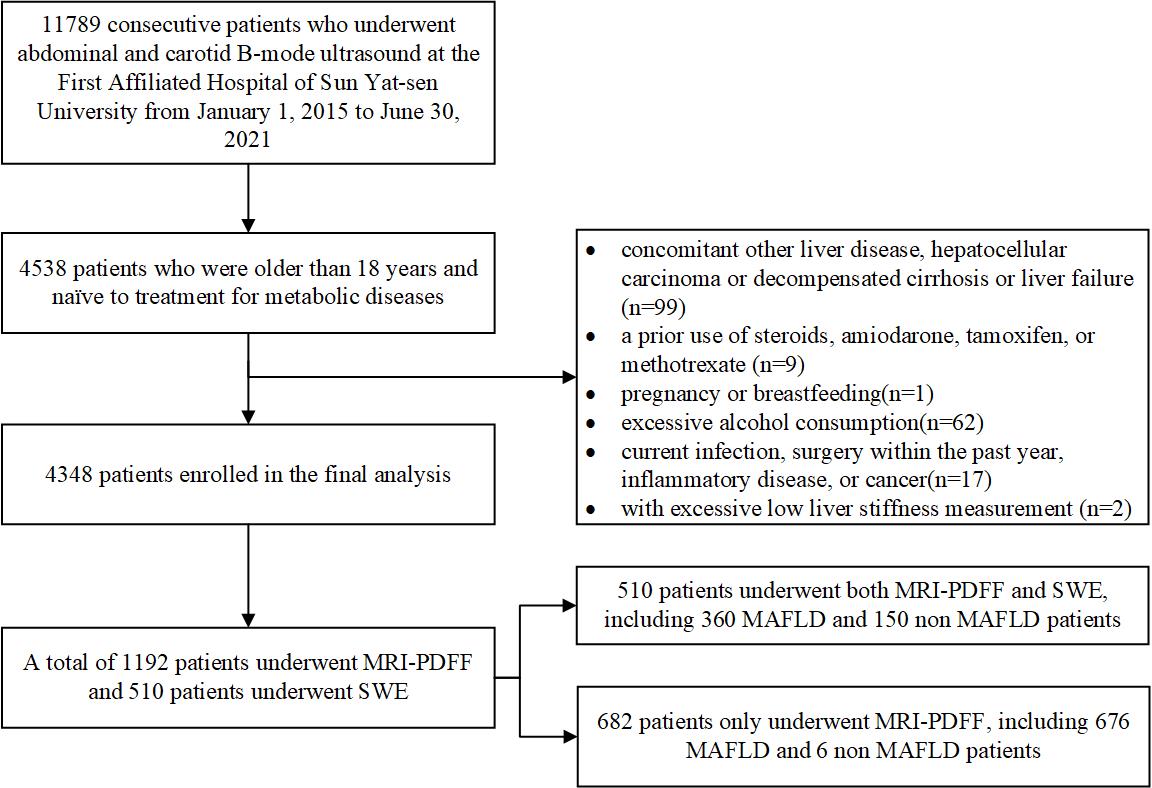 Supplementary Figure 2. The flow chart of enrollment and specific tests. Supplementary TableSupplementary Table 1. Comparison of MAFLD patients with and without advanced fibrosis*p value was comparison of MAFLD patients with NFS≤-1.836 and NFS>-1.836†p value was comparison of MAFLD patients with LSM<6.3kPa and LSM≥6.3kPaSupplementary table 2. Associations of quantiles of Lp(a) with carotid atherosclerosis in both MAFLD and non MAFLD patients*Advanced fibrosis was defined as LSM≥9kPaModel 1 was the crude modelModel 2 was adjusted for age and genderModel 3 was adjusted for factors of Model 2 and BMI, history of type-2 diabetes and smokingModel 4 was adjusted for factors of Model 3 and ALT, Uric acid, HOMA-IR, total cholesterol, TG, HDL-c and ApoB/ApoA ratio. Supplementary Table 3. Multi-variable adjusted logistic regression for the association between carotid atherosclerosis misdiagnosed by Lp(a) regression model and quartile of serum Lp(a) level. †Adjusting variable including age, sex, BMI, smoking history, ALT, uric acid, HOMA-IR, total cholesterol, triglycerides, HDL-c and ApoB/ApoA ratio.‡p interaction represents the significance of the coefficient of the interaction term of hepatic fibrosis degree measured by liver stiffness and quartile of Lp(a).Supplementary Table 4. Sensitivity, specificity, NPV and PPV for cut-offs predicting carotid atherosclerosis.Abbreviation: MAFLD, metabolic associated fatty liver disease; Lp(a), lipoprotein (a); NFS, NAFLD fibrosis score; LSM, liver stiffness measurement; NPV, negative predictive value; PPV, positive predictive value. Supplementary table 5. The association of carotid atherosclerosis with Lp(a) in different MAFLD subgroupModel 1 was the crude modelModel 2 was adjusted for age and genderModel 3 was adjusted for factors of Model 2 and BMI, history of type-2 diabetes and smokingModel 4 was adjusted for factors of Model 3 and ALT, Uric acid, HOMA-IR, total cholesterol, TG, HDL-c and ApoB/ApoA ratio. Supplementary Table 6. Sensitivity, specificity, NPV and PPV for cut-offs predicting carotid atherosclerosis of different MAFLD subgroupAbbreviation: MAFLD, metabolic associated fatty liver disease; Lp(a), lipoprotein (a); LSM, liver stiffness measurement; NPV, negative predictive value; PPV, positive predictive value. VariableNFS≤-1.836n=967NFS>-1.836n=379p value*LSM<6.3kPan=321LSM≥6.3kPan=173p value†Age (years), mean±SD42.9±12.458.8±11.2<0.00139.8±12.244.2±12.4<0.001Male, n(%)662(68.5)220(58.1)<0.001235(73.2)128(73.7)0.7989Hypertension, n(%)178(18.4)180(47.5)<0.00122(6.9)29(16.5)<0.001Diabetes, n(%)31(3.2)142(37.5)<0.00116(5.0)26(14.9)<0.001Current smoker, n(%)167(17.3)86(22.7)0.05146(14.3)26(15.2)0.814BMI, kg/m225.7±3.227.5±4.2<0.00126.0±3.427.9±4.0<0.001Waist-to-hip ratio0.89±0.050.91±0.05<0.0010.89±0.040.91±0.05<0.001SBP, mmHg131±15135±21<0.001129±16135±160.001DBP, mmHg84±1381±140.00384±1488±140.002Liver and metabolism marker, mean±SDALT (U/L)†51±4453±49<0.00149±4566±54<0.001AST (U/L)†34±2636±570.34434±3052±47<0.001GGT(U/L)†59±8256±740.41253±7383±98<0.001ALB(g/L)45.6±15.441.5±3.7<0.00146.1±1.542.9±3.4<0.001Uric acid (μmol/L)406±106394±980.017409±109424±1010.102FBG (mmol/L)5.1±1.26.5±3.7<0.0015.0±1.25.5±1.40.001FINS (mmol/L)†11.2±7.512.2±9.90.13510.6±7.513.5±7.9<0.001HOMA-IR†2.5±1.83.1±1.7<0.0012.5±1.73.3±2.3<0.001Lipid profiles, mean±SDTotal cholesterol (mmol/L)5.2±1.35.2±3.00.6445.1±1.15.3±1.50.022Triglyceride (mmol/L)1.94±1.262.11±1.870.0681.67±1.201.82±1.090.100HDL-c (mmol/L)1.20±0.431.14±0.32<0.0011.16±0.261.18±0.340.783LDL-c (mmol/L)3.17±0.923.32±0.810.0013.24±0.733.41±0.860.009ApoA1 (g/L)1.28±0.221.30±0.270.2471.26±0.291.25±0.240.675ApoB (g/L)0.97±0.301.00±0.290.0200.94±0.251.00±0.420.014ApoE (mg/L)49±2148±210.13745±1646±160.085Lp(a) (mg/L)†194±290191±1270.061171±199157±2030.071PLT (109/L) 261±53210±46<0.001255±54242±640.001CIMT≥1.0mm, n(%)262(27.1)219(57.7)<0.00154(16.8)45(25.8)0.004Quantile of Lp(a)All casesAll casesNon MAFLDNon MAFLDMAFLD MAFLD MAFLD with advanced fibrosis*MAFLD with advanced fibrosis*Model 1OR (95% CI)pOR (95% CI)pOR (95% CI)pOR (95% CI)pQ1ReferenceReferenceReferenceReferenceQ21.38(1.11-1.74) 0.001 1.68(1.26-2.25)<0.0011.34(1.02-1.88)0.0441.53(0.65-6.42)0.512 Q31.84(1.48-2.25) <0.001 1.97(1.48-2.62)<0.0012.09(1.43-3.21)<0.0010.83(0.21-4.45)0.452 Q42.50(2.03-3.06) <0.001 3.41(2.59-4.49)<0.0011.90(1.35-2.54)<0.0010.62(0.21-3.45)0.381 P for trend<0.001 <0.001<0.0010.482 Model 2Q1ReferenceReferenceReferenceReferenceQ21.13(0.87-1.41) 0.310 1.43(1.05-1.97)0.0261.03(0.74-1.55)0.8051.15(0.39-4.72)0.199 Q31.44(1.14-1.80) 0.001 1.70(1.25-2.31)0.0011.50(1.02-2.01)0.0311.34(0.86-3.31)0.801 Q42.20(1.73-2.72) <0.001 3.42(2.53-4.63)<0.0011.33(0.94-1.93)0.1020.43(0.91-3.96)0.442P for trend<0.001 <0.0010.0710.421Model 3Q1ReferenceReferenceReferenceReferenceQ21.12(0.87-1.43) 0.363 1.45(1.05-1.99)0.0240.98(0.69-1.54)0.8561.68(0.42-5.12)0.110 Q31.40(1.13-1.75) 0.003 1.74(1.28-2.38)<0.0011.36(0.98-2.01)0.0731.82(0.82-2.72)0.653 Q42.12(1.70-2.69) <0.001 3.49(2.57-4.75)<0.0011.20(0.88-1.80)0.2120.56(0.39-1.41)0.712 P for trend<0.001<0.0010.2140.412Model 4Q1ReferenceReferenceReferenceReferenceQ21.11(0.85-1.43) 0.4191.41(1.02-1.96)0.0390.96(0.67-1.39)0.6871.67(0.48-3.92)0.623Q31.40(1.09-1.78) 0.004 1.73(1.25-2.39)0.0011.32(0.89-1.92)0.1441.61(0.68-3.34)0.312Q42.02(1.59-2.55) <0.001 3.37(2.45-4.63)<0.0011.11(0.80-1.75)0.5371.89(0.52-3.62)0.431P for trend<0.001 <0.0010.2630.482Quantile of Lp(a)Crude modelCrude modelMuti-variable adjusted model†Muti-variable adjusted model†Quantile of Lp(a)OR(95% CI)p valueOR(95% CI)p valueQ1ReferenceReferenceQ20.75(0.45-1.36)0.4210.39(0.10-1.04)0.075Q30.64(0.24-1.75)0.5430.43(0.11-1.60)0.207Q40.43(0.28-1.10)0.0840.23(0.10-1.02)0.058p for trend0.1440.1440.0770.077p interaction‡0.0220.0220.0450.045Sensitivity(%)Specitivity(%)PPV(%)NPV(%)Lp(a) Cut-off,  mg/LNon MAFLD76.970.142.691.2284MAFLD with NFS≤-1.83674.069.145.588.7213MAFLD with NFS>-1.83662.368.573.455.2189MAFLD with LSM<6.3kPa77.273.336.892.0253MAFLD with LSM≥6.3kPa and <9.0kPa97.463.054.898.6214MAFLD with LSM≥9.0kPa 76.352.353.980.1169Quantile of Lp(a)MAFLD subgroupMAFLD subgroupMAFLD subgroupMAFLD subgroupMAFLD subgroupMAFLD subgroupQuantile of Lp(a)Overweight/obesity　Overweight/obesity　Lean/normal weight　Lean/normal weight　Type-2 diabetes　Type-2 diabetes　Model 1OR (95% CI)pOR (95% CI)pOR (95% CI)pQ1ReferenceReferenceReferenceQ21.16(0.80-1.68)0.399 2.54(0.94-6.88)0.067 1.17(0.48-2.88)0.726 Q31.63(1.12-2.36)0.011 3.3(1.98-7.89)0.000 1.75(0.76-4.04)0.191 Q41.62(1.13-2.30)0.008 2.81(1.1-7.16)0.030 1.92(0.82-4.47)0.133 P for trend0.017 <0.001 0.361 Model 2Q1ReferenceReferenceReferenceQ21.04(0.70-1.56)0.875 1.31(0.43-4.01)0.640 0.86(0.32-2.29)0.764 Q31.09(0.71-1.67)0.690 4.20(1.60-7.06)0.004 1.60(0.66-3.91)0.299 Q41.28(0.86-1.90)0.201 1.34(0.47-3.85)0.587 1.46(0.59-3.59)0.414 P for trend0.579 0.010 0.458 Model 3Q1ReferenceReferenceReferenceQ21.18(0.67-2.05)0.589 1.56(0.22-6.23)0.658 0.86(0.32-2.31)0.762 Q31.19(0.67-2.12)0.551 1.67(0.71-3.68)0.119 1.47(0.59-3.61)0.406 Q41.47(0.87-2.55)0.162 0.88(0.15-5.08)0.885 1.31(0.52-3.28)0.570 P for trend0.565 0.239 0.638 Model 4Q1ReferenceReferenceReferenceQ21.28(0.60-2.83)0.527 1.75(0.07-4.68)0.736 4.42(0.65-30.19)0.130 Q30.98(0.38-2.52)0.973 1.32(0.19-8.64)0.413 3.22(0.54-19.02)0.197 Q41.02(0.42-2.47)0.976 0.87(0.51-6.36)0.343 1.29(0.24-7.03)0.768 P for trend0.909 0.376 0.350 MAFLD subtypesSensitivity(%)Specitivity(%)PPV(%)NPV(%)Overweight/obesity with LSM<6.3kPa66.0584.0513.631.2Overweight/obesity with LSM≥6.3kPa59.1078.0412.130.1Lean/normal weight with LSM <6.3kPa100.0066.6723.80Lean/normal weight with LSM ≥6.3kPa72.579.426.529.1Type-2 diabetes with LSM <6.3kPa71.372.227.629.0Type-2 diabetes with LSM ≥6.3kPa68.972.325.630.1